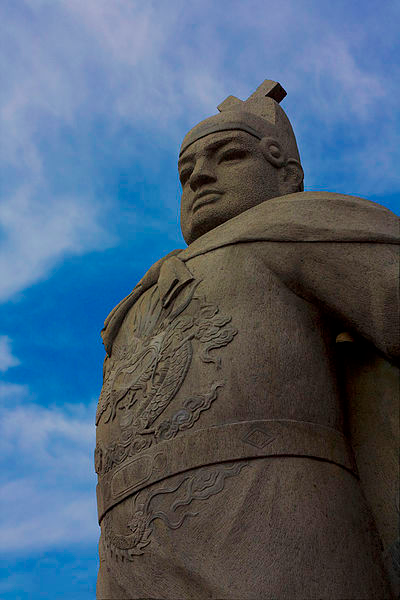 How long was Zheng He travelling before his European counter parts?Describe Zheng He personal background. (Where is he from?  Who were his parents? Etc)Why did the new Ming emperor instruct Zheng He to build his fleet?Where did Zheng He go on his first voyage?Where did Zheng He go in 1413?Describe the effects of the voyages of Zheng He.Explain why the voyages of Ming ended.Describe the long-lasting results of the Ming voyages under Zheng He.The Voyages of Zheng He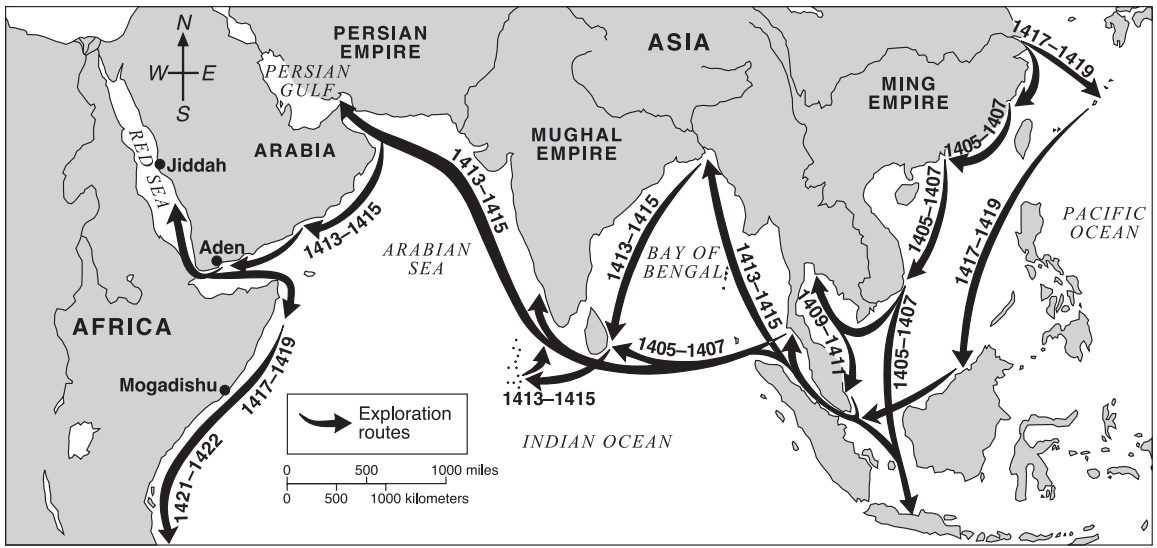 Source: Elisabeth Ellis and Anthony esler, World History: Connection to Today, Prentice Hall (adapted) from the NYS Global History and Geography Regents Examination, June 2004Who was Zheng He? What impact did his travels have on China and other regions?Directions: Watch this PBS video on Zheng He (https://goo.gl/GZNt5J) then answer the questions that follow. 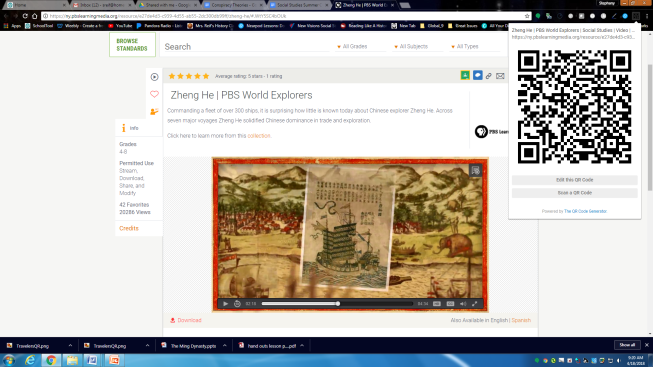 